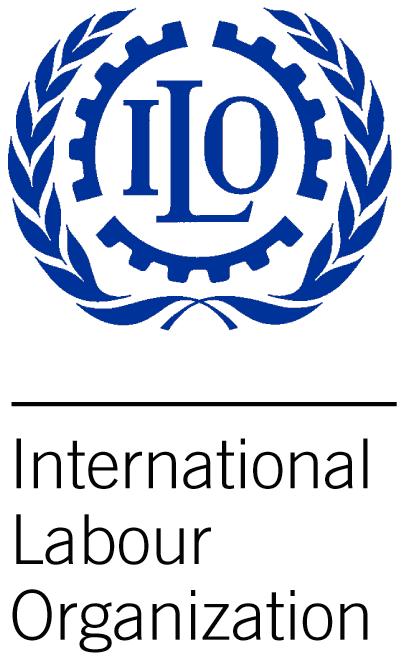 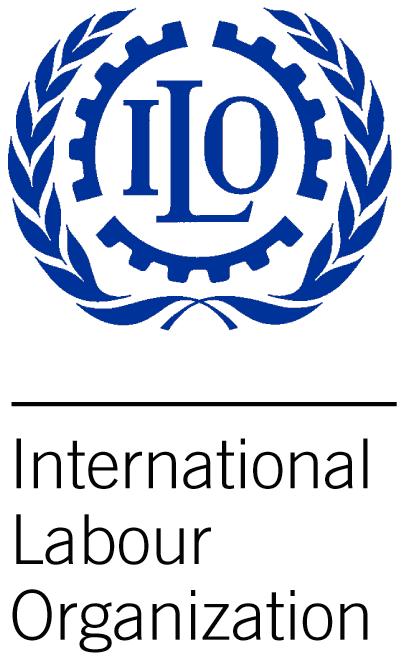 Second meeting of the Global Business Network 
for Social Protection Floors25 October 2016Draft agendaObjectiveTo share progress accomplished on the work plan of the Global Business Network To identify activities for the coming year To engage further members of the Network in the implementation of activitiesParticipants Members of the Global Business Network for Social Protection Floors ILO representatives IOE representatives Representatives of the Pakistan Business Network for Social Protection Floors Agenda08:30 – 09:00Coffee and registration of participants09:00 – 09:450IntroductionWelcoming remarksIntroduction of the participants and new membersObjectives and agenda of the meetingAchievements of the Global Flagship Programme on Building Social Protection Floors for All09:45-10:15Coffee break & group photo 10:15 – 11:30Develop a guide on social protection programmes within companies Main achievements (15 minutes):Presentation of the briefs on companies’ programmes Presentation of main lessons learned  Discussions (45 minutes) –facilitated by Alucam (TBC):What tools are required to support companies in developing social protection programmes?How can members of the GBN contribute to this knowledge development?How to further share information among members of the GBN and provide peer-to-peer support?11:30-12:30Documenting the results and impacts of social protectionMain achievements and developments (15 minutes): Presentation of the work in progress  conducted by the Research Department of the ILO on L’Oréal case Presentation of evidences gathered through different researches Toward a common research protocolDiscussions (45 minutes) –facilitated by L’Oreal (TBC): Ambition in terms of researchWhat can members of the GBN do in terms of research?Proposition of an action plan12:30 – 14:00Lunch at ILO restaurant14:00 – 15:00Develop a guide for the private sector to promote the establishment of SPFsMain achievements and developments (15 minutes): Creation of a Business Network in Pakistan (TBC)Facilitation of a training in TurinDiscussions (45 minutes) –facilitated by El Corte Inglés (TBC):What could be the role of the GBN members in promoting the implementation of social protection floors in countries? What actions can be taken in the short term15:00 – 16:00Strengthening the Global Business Network for Social Protection Floors Achievements and perspectives (15 minutes): Update on new thematic/country/regional initiativesCollaboration with the Global CompactDiscussions (45 minutes) –facilitated by Geely (TBC): Ambition in terms of extension Defining what it means to be a member of the GBNProposition of next steps  16:00-16:30Coffee Break16:30-17:00Conclusions